 SECRETARIA MUNICIPAL DE EDUCAÇÃO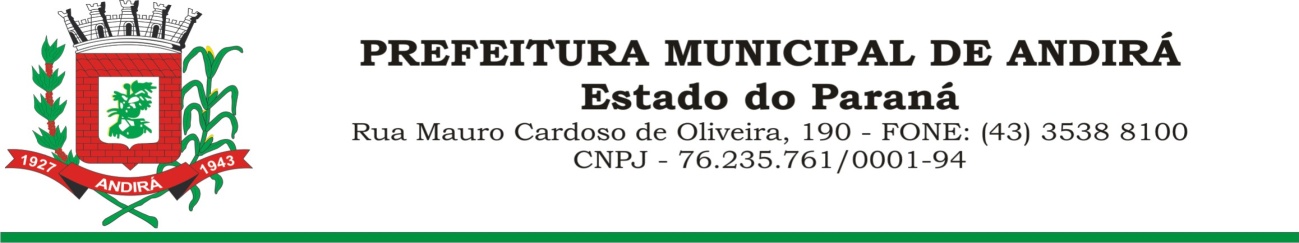 Fone:(0**43)3538-8125 e-mail:smec.andira2017@gmail.comRESPOSTAS AOS RECURSOS IMPETRADOS CONTRA O RESULTADO DODEFERIMENTO/INDEFERIMENTO DE CANDIDATOS INSCRITOS NO PROCESSO SELETIVO SIMPLIFICADO - PSS (EDITAL 002/2024-PM) A Prefeitura Municipal de Andirá/PR, no uso de suas atribuições legais, TORNA PÚBLICOos pareceres dos recursos indeferidos e deferidos, de acordo com o que estabelece o Edital de Abertura nº 001/2024, recursos esses, interpostos contra o deferimento/indeferimento do Certame Público em fomento. CARGO:PROFESSOR EDUCADOR INFANTIL/ENSINO FUNDAMENTAL INº de Inscrição 011RESULTADO DA ANÁLISE: RECURSO INDEFERIDOJUSTIFICATIVA: Prezado(a) candidato(a), em resposta ao recurso interposto, sua inscrição foi revisada e foi percebido que você também fez a inscrição para os cargos de Educador Infantil, Professor de Educação Física, Professor de Arte e Professor de Educação Especial, para tanto, esclarecemos que, mediante o item 8.3 do Edital,“será indeferido o candidato que: inscrever-se mais de uma vez nesse Processo Seletivo Simplificado.CARGO:PROFESSOR EDUCADOR INFANTIL/ENSINO FUNDAMENTAL INº de Inscrição: 115RESULTADO DA ANÁLISE: RECURSO INDEFERIDO JUSTIFICATIVA: Prezado(a) candidato(a), em resposta ao recurso interposto, consta no Edital N° 002/2024 que sua inscrição para o cargo de Professor Educador Infantil/Ensino Fundamental I foi deferida, e que não foi considerado a inscrição para o cargo de Pedagogo, uma vez que foi realizado um único protocolo. Também cabe salientar que de acordo com o item 7.2 do Edital, as inscrições poderiam ser realizadas em duas modalidades: via entrega de envelope ou via internet.CARGO: EDUCADOR INFANTILNº de Inscrição: 004RESULTADO DA ANÁLISE: RECURSO DEFERIDO JUSTIFICATIVA: Prezado(a) candidato(a), em resposta ao recurso interposto, sua inscrição foi revisada e foi percebido que você fez a inscrição via internet 03 (três) vezes para o cargo de Educador Infantil, e que essas inscrições foram replicadas, por tanto, entendemos que não houve a pretensão de realizar mais de uma inscrição.CARGO: PROFESSOR DE EDUCAÇÃO FÍSICA Nº de Inscrição: 002RESULTADO DA ANÁLISE: RECURSO DEFERIDO JUSTIFICATIVA:Prezado(a) candidato(a), em resposta ao recurso interposto, sua inscrição foi revisada e foi percebido que você fez a inscrição via internet 02 (duas) vezes para o cargo de Professor de Educação Física, e que essas inscrições foram replicadas, por tanto, entendemos que não houve a pretensão de realizar mais de uma inscrição.KEITY NADALINI SIMONIPresidente da Comissão de Processo Seletivo Simplificado